KONFIGURACJA ZŁOŻONA 38Nr kat. 1138Wymiary urządzenia:Długość: 57,6 mSzerokość: 43,6 mWysokość: 9,5 m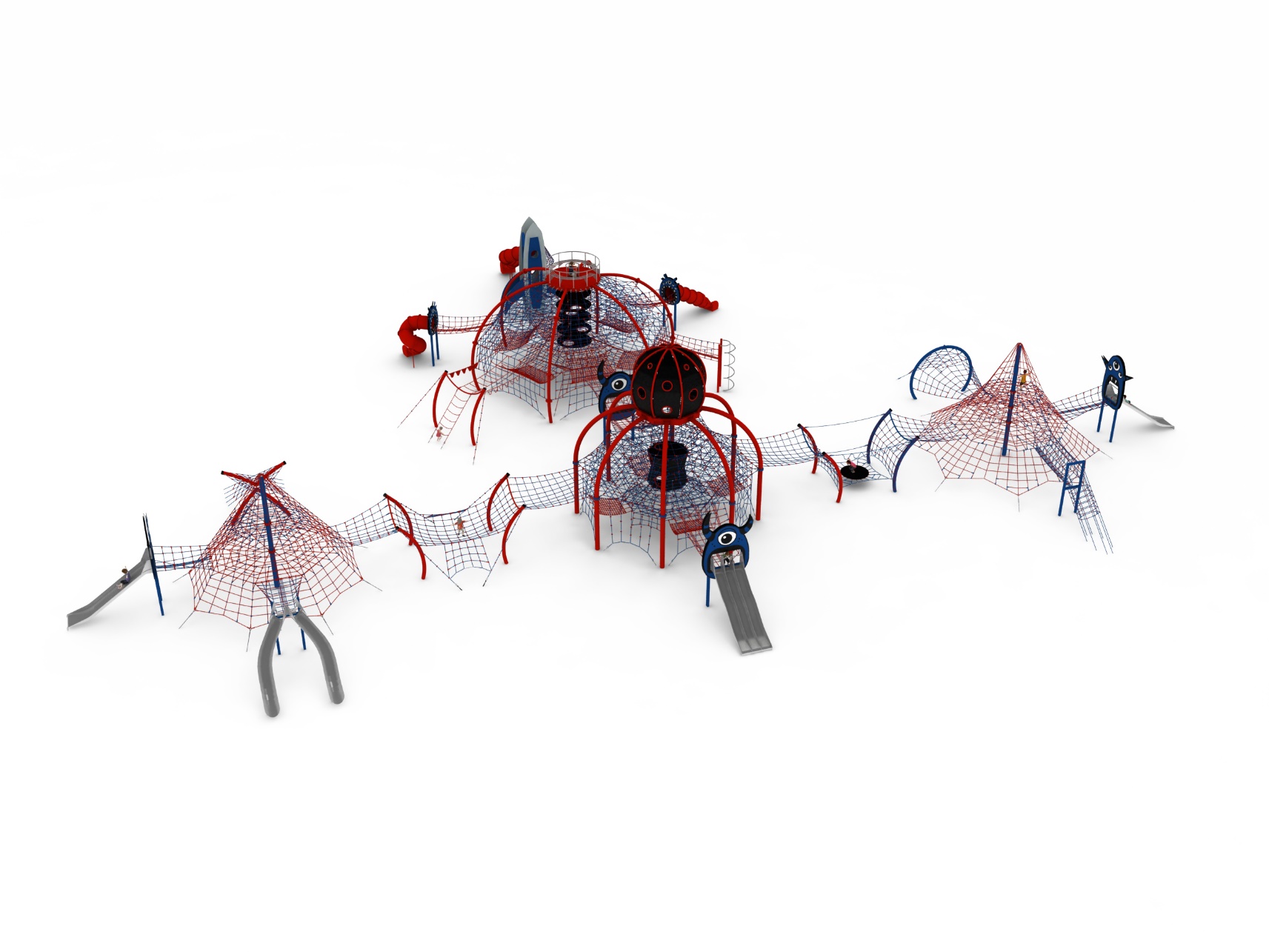 Przestrzeń minimalna: 61,6 m x 47,6 mGrupa wiekowa: od 5 do 14 latWysokość swobodnego upadku: 3,0 mGłębokość posadowienia: 1,0 mKonfiguracja składa się z następujących urządzeń:Alhena nr kat. 423,Dodatek ŚLIZG POTRÓJNY nr kat. 423w,Przejście BATUT nr kat. 423-ŻBŻ-218,Daphnis nr kat. 218,Dodatek TUNEL nr kat. 218d,Dodatek ŚLIZG SZEROKI nr kat. 218m,Dodatek ŻÓŁW nr kat. 218r,Przejście GIBON nr kat. 423-ŻGŻ-204,Titan nr kat. 204,Dodatek ŚLIZG SZEROKI nr kat. 204m,Dodatek PROCA nr kat. 204n,Dodatek ŚLIZG PODWÓJNY nr kat. 204u,Przejście „U4” nr kat. 423-U4U4-425,Iwo nr kat. 425,Dodatek RURKA STRAŻACKA nr kat. 425c,Dodatek ZJEŻDŻALNIA RUROWA nr kat 425i,Dodatek RAKIETA nr kat. 425l,Dodatek ŁOŚ nr kat. 425o,Dodatek ZJEŻDŻALNIA PROSTA nr kat. 425t. Standard wykończenia:Konstrukcja ocynkowana ogniowo, malowana proszkowo wg kolorów z wizualizacji. Dodatki i przejścia wzbogacone dekorami z linii MONSTERAlhena nr kat. 423.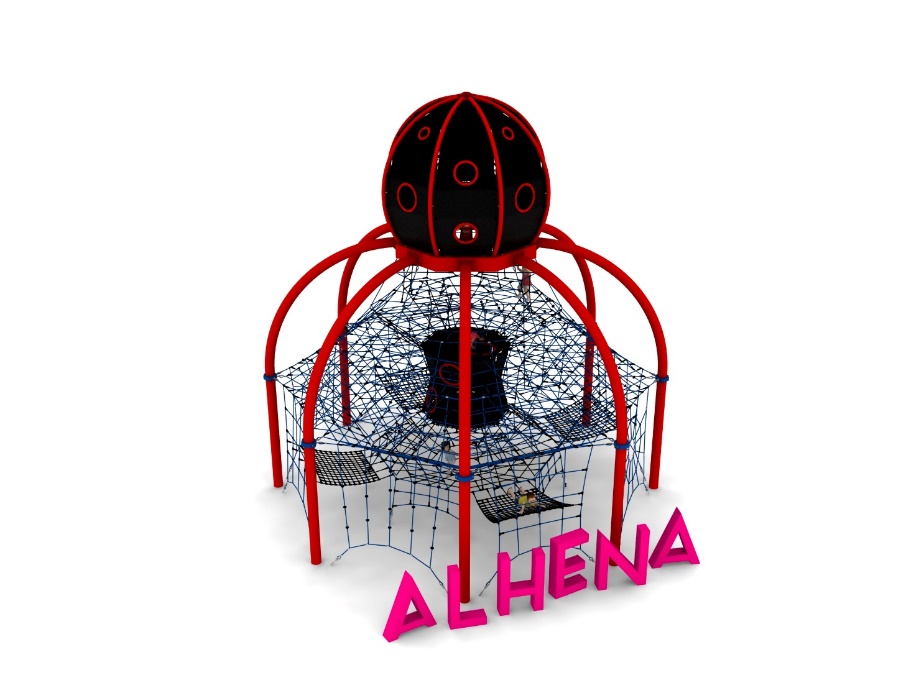 Wymiary urządzenia: Długość: 9,3 mSzerokość: 9,3 mWysokość: 9,4 mPrzestrzeń minimalna: Ø 14,1 mGrupa wiekowa: od 5 do 14 latWysokość swobodnego upadku: 3,0 mGłębokość posadowienia: 1,0 mWytyczne dotyczące materiałów i technologii wykonania urządzeniaGłównym elementem konstrukcyjnym są łuki stalowe wykonane z rury o średnicy 219,1 mm. Urządzenie zakotwione w gruncie za pomocą stóp żelbetowych. Konstrukcja zabezpieczona przed korozją poprzez cynkowanie ogniowe oraz malowanie proszkowe. Do konstrukcji stalowej zamocowany jest, za pomocą obejm wykonanych ze staliwa, płaszcz linowy. Płaszcz linowy składa się z:- siatki zewnętrznej umożliwiającej przemieszczanie się po zewnętrznej części konstrukcji- 6 pięter poziomych na wysokościach 1,45m, 2,05m, 2,9m, 3,75m, 4,6m i 5,45m umożliwiających użytkownikom przemieszczanie się wewnątrz konstrukcji- klepsydry w centrum konstrukcji wykonanej ze zbrojonych mat gumowych wyposażonych w otwory przejściowe usytuowane po różnych stronach urządzenia- leju linowego usytuowanego u dołu urządzenia umożliwiającego wejście na konstrukcję od wewnątrz sieci- 4 hamaków linowych w dolnej części urządzenia o przybliżonych wymiarach 2m x 1,6m.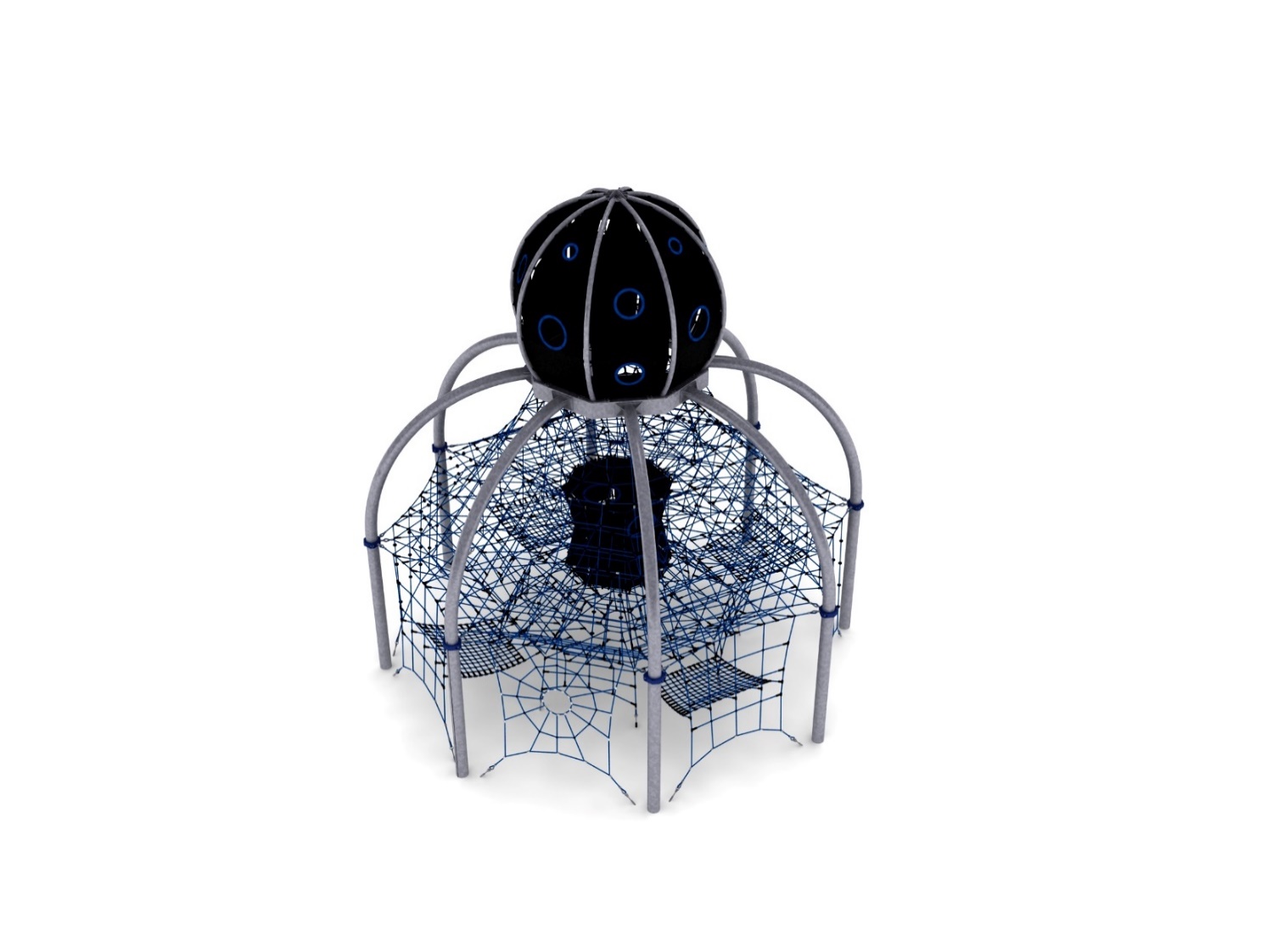 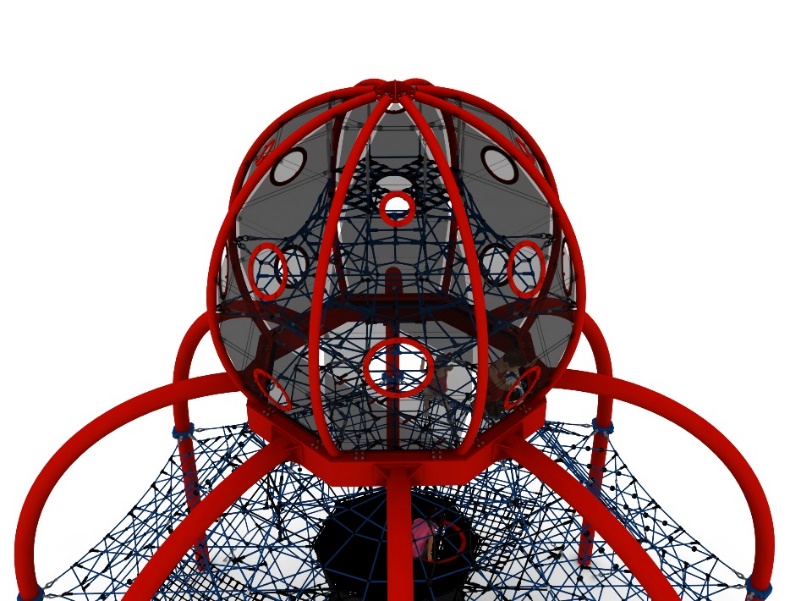 Na szczycie łuków stalowych zainstalowana jest dodatkowa konstrukcja stalowa w kształcie kuli, która wypełniona jest niezależną przestrzenną siecią linową. Kula obudowana jest zbrojonymi matami gumowymi ozdobionymi różnej wielkości oknami wykonanymi z poliwęglanu, stanowiące punkty widokowe dla użytkowników.Korektę naciągu urządzenia umożliwiają ocynkowane ogniowo śruby rzymskie. Sieci wykonane są z liny poliamidowej, plecionej, klejonej wzmocnionej strunami stalowymi ocynkowanymi galwanicznie. Średnica liny wynosi 18 mm. Elementy łączące liny ze sobą wykonane są z tworzywa sztucznego i aluminium. Elementy łączące liny ze słupem wykonane są ze stali nierdzewnej i staliwa pomalowanego chlorokauczukiem. Elementy dekoracyjne wykonane z płyty HPL.Dodatek ŚLIZG POTRÓJNY nr kat. 423w.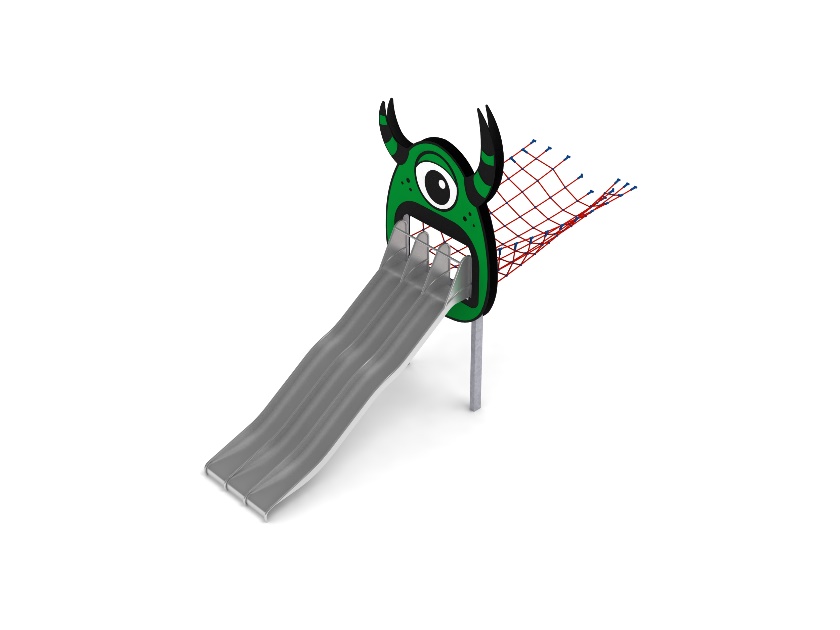 Wymiary urządzenia: Długość: 7,9 mSzerokość: 2,8 mWysokość: Przestrzeń minimalna urządzenia + 39,0 m2Grupa wiekowa: od 5 do 14 latGłębokość posadowienia: Wysokość swobodnego upadku: 3,0 mWytyczne dotyczące materiałów i technologii wykonania urządzenia.Głównym elementem dodatku jest potrójny ślizg falisty o szerokości 1,5m wykonany w całości ze stali kwasoodpornej w gatunku 0H18N9. Początek części startowej znajduje się na wysokości 2,0 m powyżej poziomu terenu. Elementy konstrukcyjne dodatku wykonane są z rury kwadratowej o przekroju 150x100 mm, które są zabezpieczone przed korozją poprzez cynkowanie ogniowe oraz malowanie proszkowe. Dodatek wzbogacony grafiką z linii MONSTER. Obustronna grafika wykonana jest z płyty HPL o grubości 12mm i przybliżonych wymiarach 3,6m x 2,2m. Fundamenty wykonane są jako stopy żelbetowe posadowione na głębokości 1m. Przejście łączące ślizg z piramidą wykonane jest z liny poliamidowej, plecionej, klejonej wzmocnionej strunami stalowymi ocynkowanymi galwanicznie. Średnica liny wynosi 18 mm. Elementy łączące liny ze sobą wykonane są z tworzywa sztucznego i aluminium. Przejście BATUT nr kat. 423-ŻBŻ-218.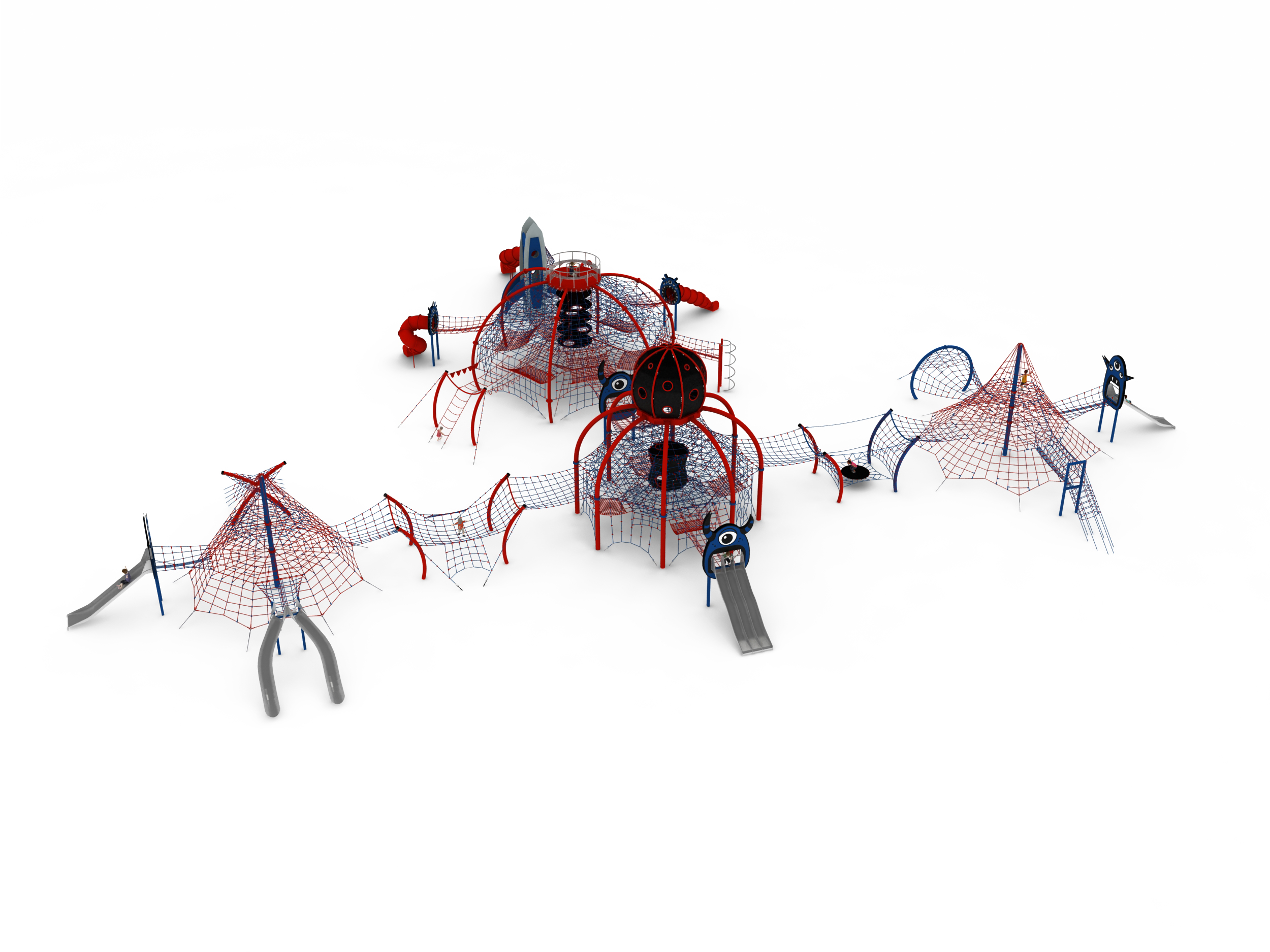 Wymiary urządzenia: Długość: 12,3 m Szerokość: 3,2 mWysokość: Przestrzeń minimalna: przestrzeń urządzeń głównych + 47,0 m²Grupa wiekowa: od 5 do 14 latGłębokość posadowienia: Wysokość swobodnego upadku: 3,0 mWytyczne dotyczące materiałów i technologii wykonania urządzenia.Głównym elementem dodatku jest konstrukcja stalowa. Konstrukcja jest wykonana z rur okrągłych o średnicy 168,3 mm (słupy) oraz 60,3 mm (poprzeczka pozioma) i są zabezpieczone przed korozją poprzez cynkowanie ogniowe oraz malowanie proszkowe. Wysokość i szerokość konstrukcji wynosi po 3 m. Dodatkowy efekt wizualny osiągnięto poprzez wygięcie głównych elementów konstrukcyjnych – zastosowany promień gięcia R=2,85 m. Dodatkową atrakcją jest batut rozpięty na konstrukcji linowej. Batut jest wykonany z gumowej membrany zbrojonej włóknem poliamidowym w dwóch kierunkach. Średnica membrany wynosi 1,4 m, grubość 10 mm. Komunikację pomiędzy batutem a piramidami umożliwiają siatki poziome rozpięte pomiędzy konstrukcja stalową a piramidami. Fundamenty wykonane są jako stopy żelbetowe posadowione na głębokości 1m. Wejście oraz przejście łączące konstrukcję stalową z piramidą jest wykonane z liny poliamidowej, plecionej, klejonej wzmocnionej strunami stalowymi ocynkowanymi galwanicznie. Średnica liny wynosi 18 mm. Elementy łączące liny ze sobą wykonane są z tworzywa sztucznego i aluminium. 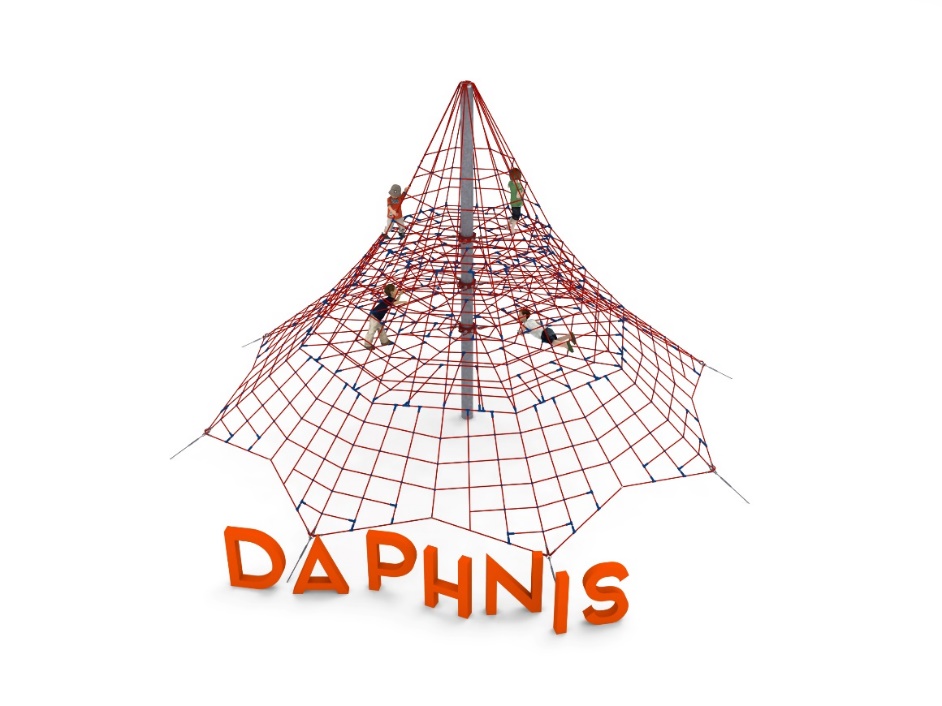 Daphnis nr kat. 218.Wymiary urządzenia: Długość: 11,3 mSzerokość: 11,3 mWysokość: 6,5 mPrzestrzeń minimalna: okrąg o średnicy 14,4 mGrupa wiekowa: od 5 do 14 latWysokość swobodnego upadku: 2,0 mGłębokość posadowienia: 1,0 mWytyczne dotyczące materiałów i technologii wykonania urządzenia.                                                           Głównym elementem konstrukcyjnym jest 6,5 metrowy słup stalowy o średnicy 219,1 mm, który jest zabezpieczony przed korozją poprzez cynkowanie ogniowe oraz malowanie proszkowe. Konstrukcję linową tworzy osiem lin głównych zakotwionych w gruncie za pomocą stóp żelbetowych. Korektę naciągu umożliwiają ocynkowane ogniowo śruby rzymskie. Pomiędzy sąsiadującymi linami nośnymi rozpiętych jest osiem ścian linowych. Dodatkową atrakcją są linowe płaszczyzny poziome na wysokości 2,0, 2,9 oraz 3,8 m. Sieć wykonana jest z liny poliamidowej, plecionej, klejonej wzmocnionej strunami stalowymi ocynkowanymi galwanicznie. Średnica liny wynosi 18 mm. Elementy łączące liny ze sobą wykonane są z tworzywa sztucznego i aluminium. Elementy łączące liny ze słupem wykonane są ze stali nierdzewnej i staliwa pomalowanego chlorokauczukiem. 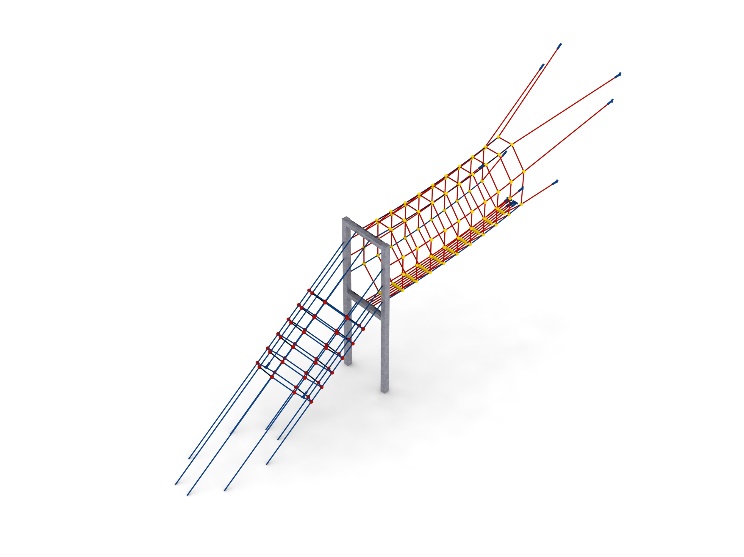 Dodatek TUNEL nr kat. 218d.Wymiary urządzenia:Długość: 8,7 mSzerokość: 2,0 mWysokość: Przestrzeń minimalna piramidy+ 23,0m2Grupa wiekowa: od 5 do 14 latGłębokość posadowienia: Wysokość swobodnego upadku: 3,0 mWytyczne dotyczące materiałów i technologii wykonania urządzenia.Elementy konstrukcyjne dodatku wykonane są z rury kwadratowej o przekroju 100x100 mm, które są zabezpieczone przed korozją poprzez cynkowanie ogniowe oraz malowanie proszkowe. Fundamenty wykonane są jako stopy żelbetowe posadowione na głębokości 1m. Główną atrakcją dodatku jest tunel linowy w kształcie litery O. Tunel pełni funkcje wejścia z poziomu gruntu na konstrukcję stalową. Przejście łączące konstrukcję stalową z piramidą ma kształt litery O. Wejście oraz przejście wykonane są z liny poliamidowej, plecionej, klejonej wzmocnionej strunami stalowymi ocynkowanymi galwanicznie. Średnica liny wynosi 18 mm. Elementy łączące liny ze sobą wykonane są z tworzywa sztucznego, stali nierdzewnej i aluminium. 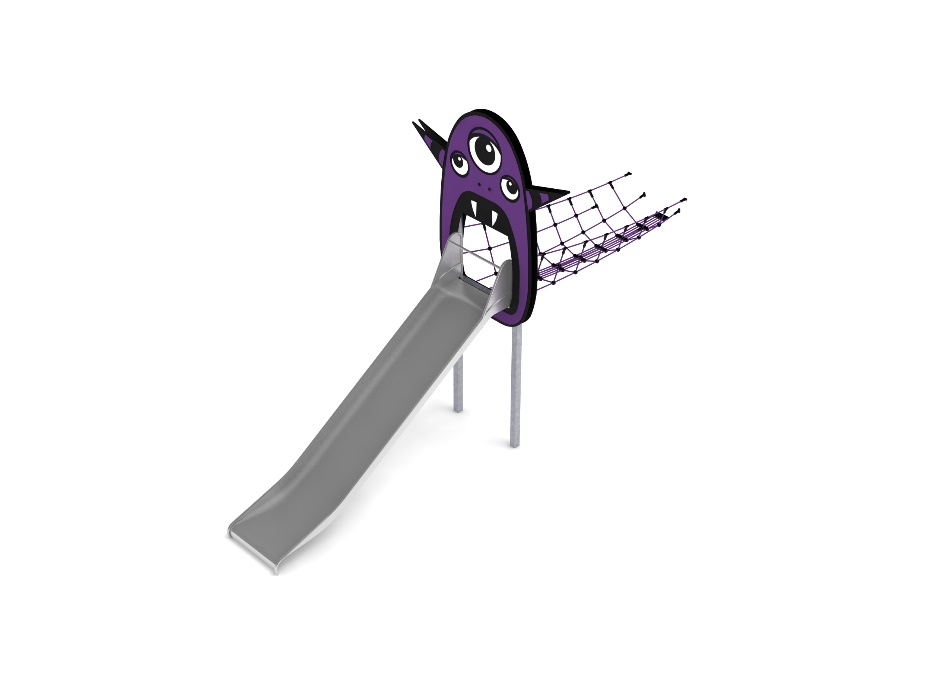 Dodatek ŚLIZG SZEROKI nr kat. 218m.Wymiary urządzenia:Długość: 7,4 mSzerokość: 1,9 mWysokość: 3,25 mPrzestrzeń minimalna piramidy + 25 m2Grupa wiekowa: od 5 do 14 latGłębokość posadowienia: Wysokość swobodnego upadku: 3,0 mWytyczne dotyczące materiałów i technologii wykonania urządzenia.Głównym elementem dodatku jest ślizg wykonany w całości ze stali kwasoodpornej w gatunku 0H18N9. Początek części startowej znajduje się na wysokości 2,25 m powyżej poziomu terenu. Szerokość ślizgu wynosi 1m. Elementy konstrukcyjne dodatku wykonane są z rury kwadratowej o przekroju 100x100 mm, które są zabezpieczone przed korozją poprzez cynkowanie ogniowe oraz malowanie proszkowe. Dodatek wzbogacony grafiką z linii MONSTER. Obustronna grafika wykonana jest z płyty HPL o grubości 12mm i przybliżonych wymiarach 3,0m x 2,7m. Fundamenty wykonane są jako stopy żelbetowe posadowione na głębokości 1m. Przejście łączące ślizg z piramidą jest wykonane z liny poliamidowej, plecionej, klejonej wzmocnionej strunami stalowymi ocynkowanymi galwanicznie. Średnica liny wynosi 18 mm. Elementy łączące liny ze sobą wykonane są z tworzywa sztucznego i aluminium. Dodatek ZÓŁW nr kat. 218r.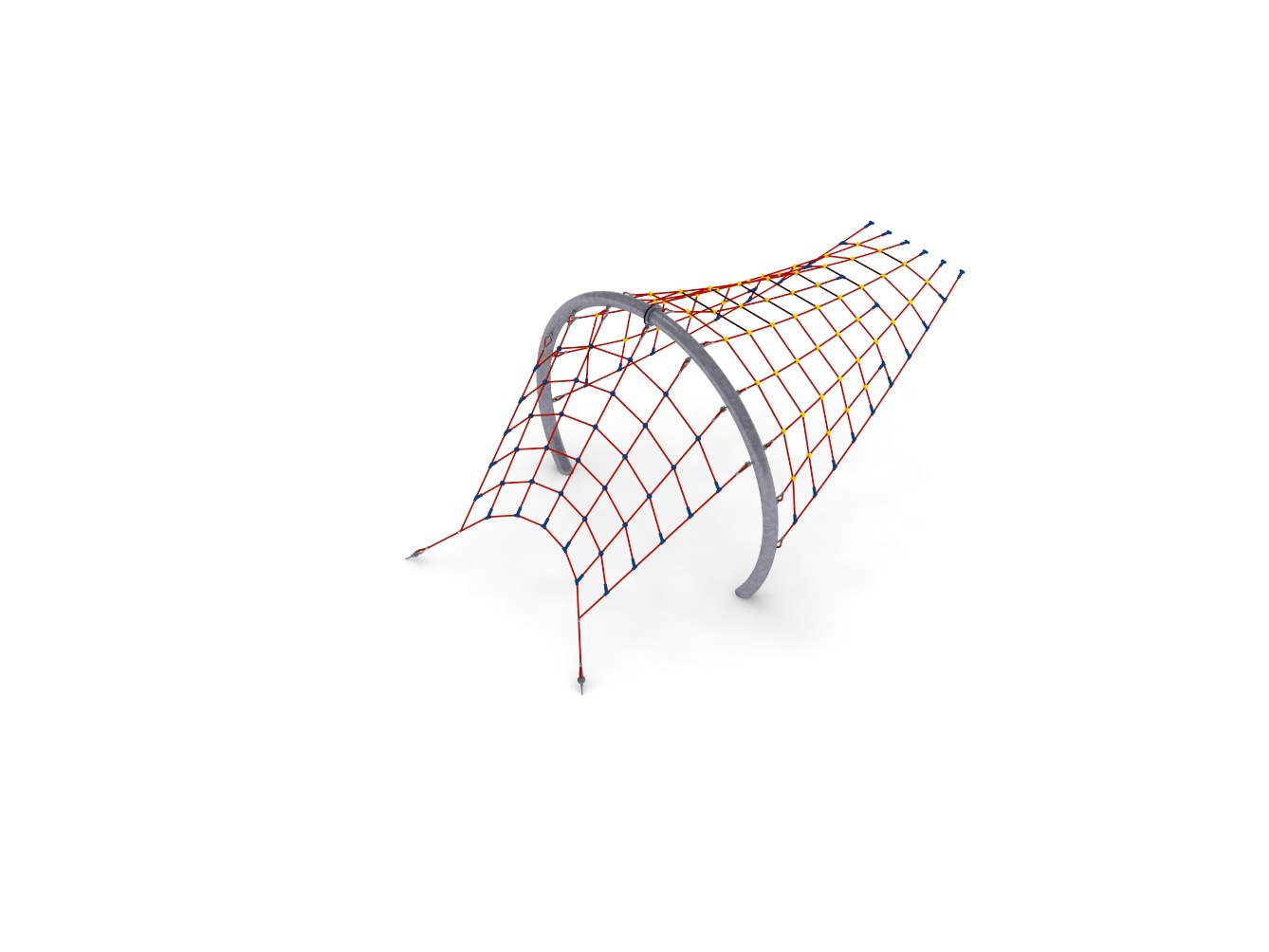 Wymiary urządzenia:Długość: 6,9 mSzerokość: 3,9 mWysokość: Przestrzeń minimalna piramidy + 30,0 m2Grupa wiekowa: od 5 do 14 latGłębokość posadowienia: Wysokość swobodnego upadku: 3,0 mWytyczne dotyczące materiałów i technologii wykonania urządzenia.Głównym elementem dodatku jest łuk wykonany ze stalowej rury okrągłej o średnicy 168,3 mm. Szczyt łuku znajduje się na wysokości 3 m powyżej poziomu terenu. Elementy konstrukcyjne dodatku zabezpieczone są przed korozją poprzez cynkowanie ogniowe oraz malowanie proszkowe. Fundamenty wykonane są jako stopy żelbetowe posadowione na głębokości 1m. Przejście łączące łuk z piramidą oraz wejście prowadzące z poziomu gruntu do łuku są wykonane z liny poliamidowej, plecionej, klejonej wzmocnionej strunami stalowymi ocynkowanymi galwanicznie. Średnica liny wynosi 18 mm. Elementy łączące liny ze sobą wykonane są z tworzywa sztucznego i aluminium. Przejście GIBON nr kat. 423-ŻGŻ-204.Wymiary urządzenia: Długość: 12,6 m Szerokość: 6,0 mWysokość: Przestrzeń minimalna:przestrzeń minimalna urządzeń + 70,0m²Grupa wiekowa: od 5 do 14 latGłębokość posadowienia: Wysokość swobodnego upadku: 3,0 mWytyczne dotyczące materiałów i technologii wykonania urządzenia.Głównym elementem dodatku jest konstrukcja stalowa. Konstrukcja jest wykonana z rur okrągłych o średnicy 168,3 mm (słupy) oraz 60,3 mm (poprzeczka pozioma) i są zabezpieczone przed korozją poprzez cynkowanie ogniowe oraz malowanie proszkowe. Wysokość i szerokość konstrukcji wynosi po 3 m. Dodatkowy efekt wizualny osiągnięto poprzez wygięcie głównych elementów konstrukcyjnych – zastosowany promień gięcia R=2,85 m. Dodatkową atrakcją jest siatka rozpięta pomiędzy konstrukcją stalową. Siatka jest wyposażona w dwa wejścia. Komunikację pomiędzy przejściem a piramidami umożliwiają siatki poziome rozpięte pomiędzy konstrukcja stalową a urządzeniami linowymi. Fundamenty wykonane są jako stopy żelbetowe posadowione na głębokości 1m. Wejście oraz przejście łączące konstrukcję stalową z piramidą jest wykonane z liny poliamidowej, plecionej, klejonej wzmocnionej strunami stalowymi ocynkowanymi galwanicznie. Średnica liny wynosi 18 mm. Elementy łączące liny ze sobą wykonane są z tworzywa sztucznego i aluminium. 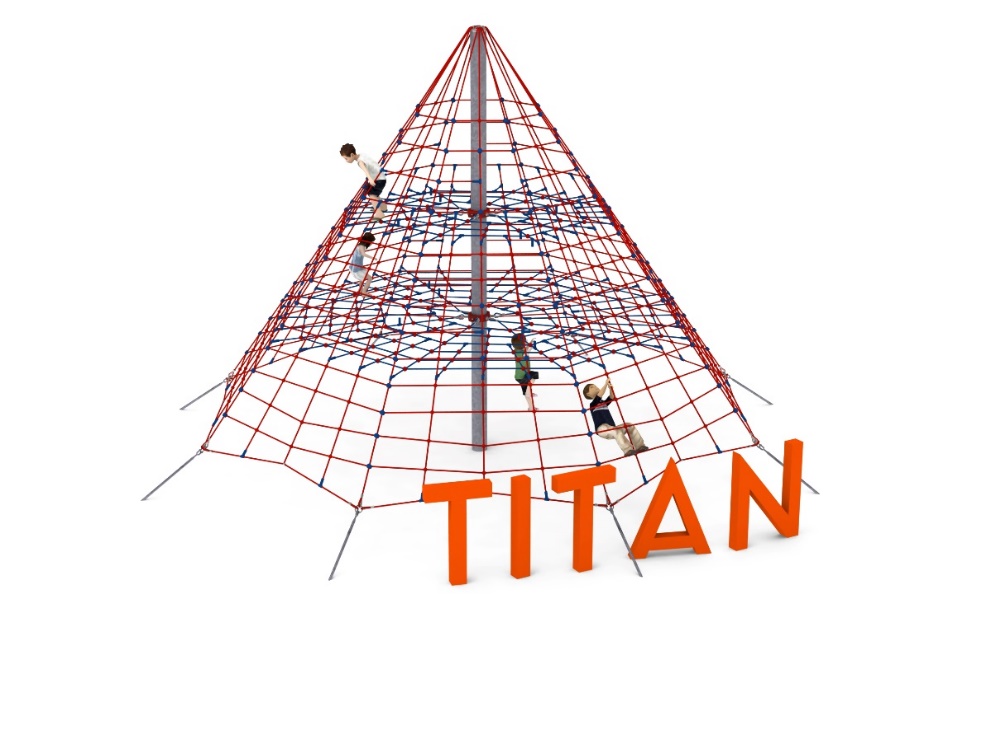 Titan nr kat. 204.Wymiary urządzenia:Długość: 9,8 mSzerokość: 9,8 mWysokość: Przestrzeń minimalna: okrąg o średnicy 11,0 mGrupa wiekowa: od 5 do 14 latWysokość swobodnego upadku: 2,0 mGłębokość posadowienia: 1,0 mWytyczne dotyczące materiałów i technologii wykonania urządzenia.                                                           Głównym elementem konstrukcyjnym jest 6 metrowy słup stalowy o średnicy 219,1 mm, który jest zabezpieczony przed korozją poprzez cynkowanie ogniowe oraz malowanie proszkowe. Konstrukcję linową tworzy osiem lin głównych zakotwionych w gruncie za pomocą stóp żelbetowych. Korektę naciągu umożliwiają ocynkowane ogniowo śruby rzymskie. Pomiędzy sąsiadującymi linami nośnymi rozpiętych jest osiem ścian linowych. Dodatkową atrakcją są linowe płaszczyzny poziome na wysokości 2,0 i 3,5 m. Sieć wykonana jest z liny poliamidowej, plecionej, klejonej wzmocnionej strunami stalowymi ocynkowanymi galwanicznie. Średnica liny wynosi 18 mm. Elementy łączące liny ze sobą wykonane są z tworzywa sztucznego i aluminium. Elementy łączące liny ze słupem wykonane są ze stali nierdzewnej i staliwa pomalowanego chlorokauczukiem. Dodatek ŚLIZG SZEROKI nr kat. 204m.Wymiary urządzenia:Długość: 6,7 mSzerokość: 2,1 mWysokość: 3,25 mPrzestrzeń minimalna piramidy + 30 m2Grupa wiekowa: od 5 do 14 latGłębokość posadowienia: Wysokość swobodnego upadku: 3,0 mWytyczne dotyczące materiałów i technologii wykonania urządzenia.Głównym elementem dodatku jest ślizg wykonany w całości ze stali kwasoodpornej w gatunku 0H18N9. Początek części startowej znajduje się na wysokości 2,25 m powyżej poziomu terenu. Szerokość ślizgu wynosi 1m. Elementy konstrukcyjne dodatku wykonane są z rury kwadratowej o przekroju 100x100 mm, które są zabezpieczone przed korozją poprzez cynkowanie ogniowe oraz malowanie proszkowe. Dodatek wzbogacony grafiką z linii MONSTER. Obustronna grafika wykonana jest z płyty HPL o grubości 12mm i przybliżonych wymiarach 3,0m x 2,7m. Fundamenty wykonane są jako stopy żelbetowe posadowione na głębokości 1m. Przejście łączące ślizg z piramidą jest wykonane z liny poliamidowej, plecionej, klejonej wzmocnionej strunami stalowymi ocynkowanymi galwanicznie. Średnica liny wynosi 18 mm. Elementy łączące liny ze sobą wykonane są z tworzywa sztucznego i aluminium. 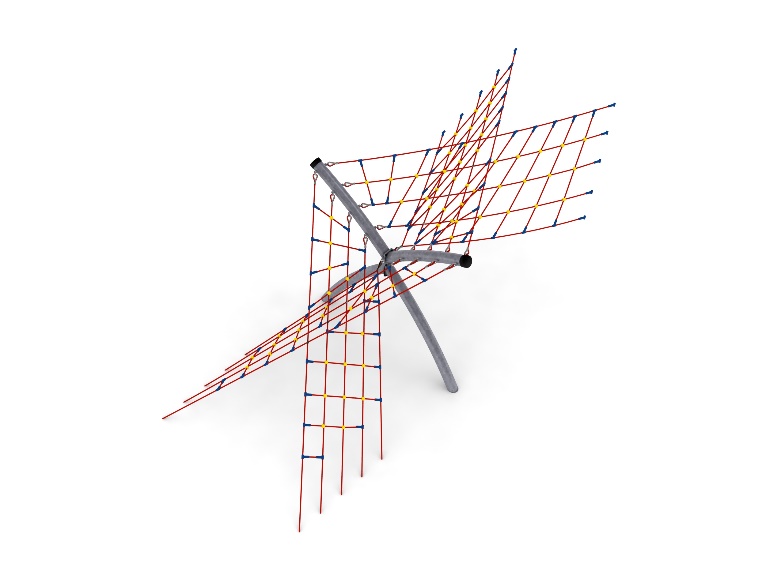  Dodatek PROCA nr kat. 204n.Wymiary urządzenia:Długość: 7,4 mSzerokość: 3,1 mWysokość: 3,0 mPrzestrzeń minimalna piramidy + 46,8 m2Grupa wiekowa: od 5 do 14 latGłębokość posadowienia: Wysokość swobodnego upadku: 3,0 mWytyczne dotyczące materiałów i technologii wykonania urządzenia.Głównym elementem dodatku jest konstrukcja stalowa w kształcie litery X. Konstrukcja jest wykonana z rury okrągłej o średnicy 168,3 mm i jest zabezpieczona przed korozją poprzez cynkowanie ogniowe oraz malowanie proszkowe. Wysokość i szerokość konstrukcji wynosi po 3 m. Dodatkowy efekt wizualny osiągnięto poprzez wygięcie głównych elementów konstrukcyjnych – zastosowany promień gięcia R=6,4 m. Fundamenty wykonane są jako stopy żelbetowe posadowione na głębokości 1m. Wejście oraz przejście łączące konstrukcję stalową z piramidą jest wykonane z liny poliamidowej, plecionej, klejonej wzmocnionej strunami stalowymi ocynkowanymi galwanicznie. Średnica liny wynosi 18 mm. Elementy łączące liny ze sobą wykonane są z tworzywa sztucznego i aluminium.  Dodatek ŚLIZG PODWÓJNY nr kat. 204u.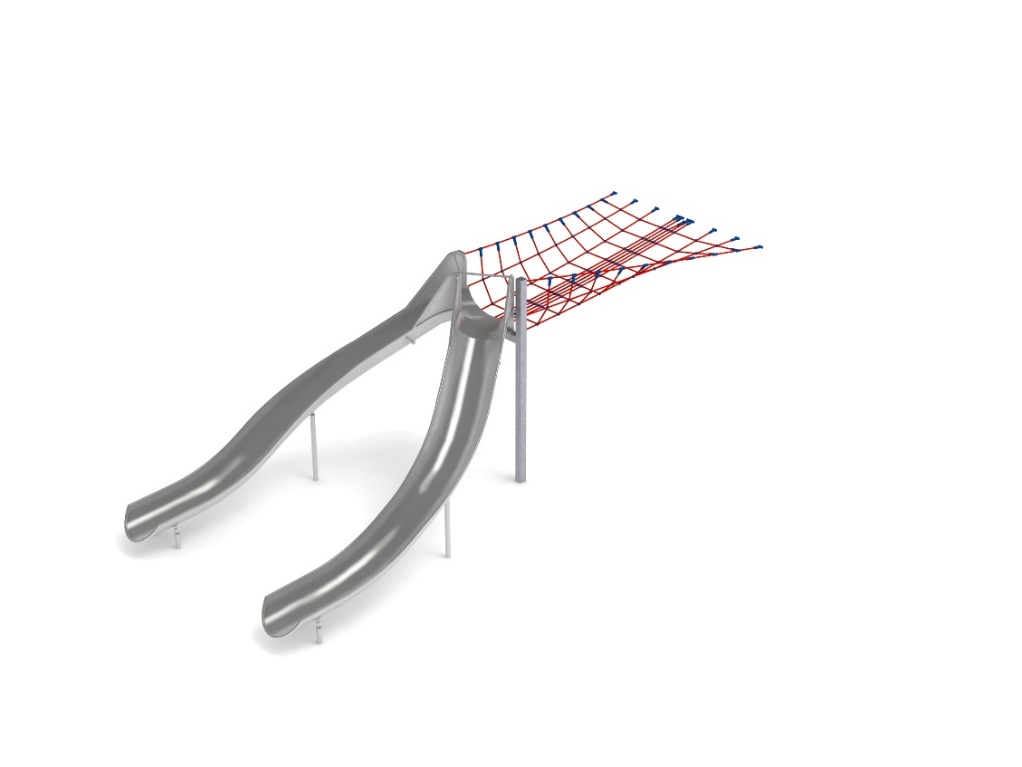 Wymiary urządzenia: Długość: 7,0 mSzerokość: 3,3 mWysokość: Przestrzeń minimalna piramidy + 40 m2Grupa wiekowa: od 5 do 14 latGłębokość posadowienia: Wysokość swobodnego upadku: 3,0 mWytyczne dotyczące materiałów i technologii wykonania urządzenia.Głównym elementem dodatku jest podwójny ślizg rynnowy wykonany w całości ze stali kwasoodpornej w gatunku 0H18N9. Początek części startowej znajduje się na wysokości 2,0 m powyżej poziomu terenu. Elementy konstrukcyjne dodatku wykonane są z rury kwadratowej o przekroju 100x100 mm, które są zabezpieczone przed korozją poprzez cynkowanie ogniowe oraz malowanie proszkowe. Fundamenty wykonane są jako stopy żelbetowe posadowione na głębokości 1m. Przejście łączące ślizg z piramidą wykonane jest z liny poliamidowej, plecionej, klejonej wzmocnionej strunami stalowymi ocynkowanymi galwanicznie. Średnica liny wynosi 18 mm. Elementy łączące liny ze sobą wykonane są z tworzywa sztucznego i aluminium.  Przejście „U4” nr kat. 423-U4U4-425.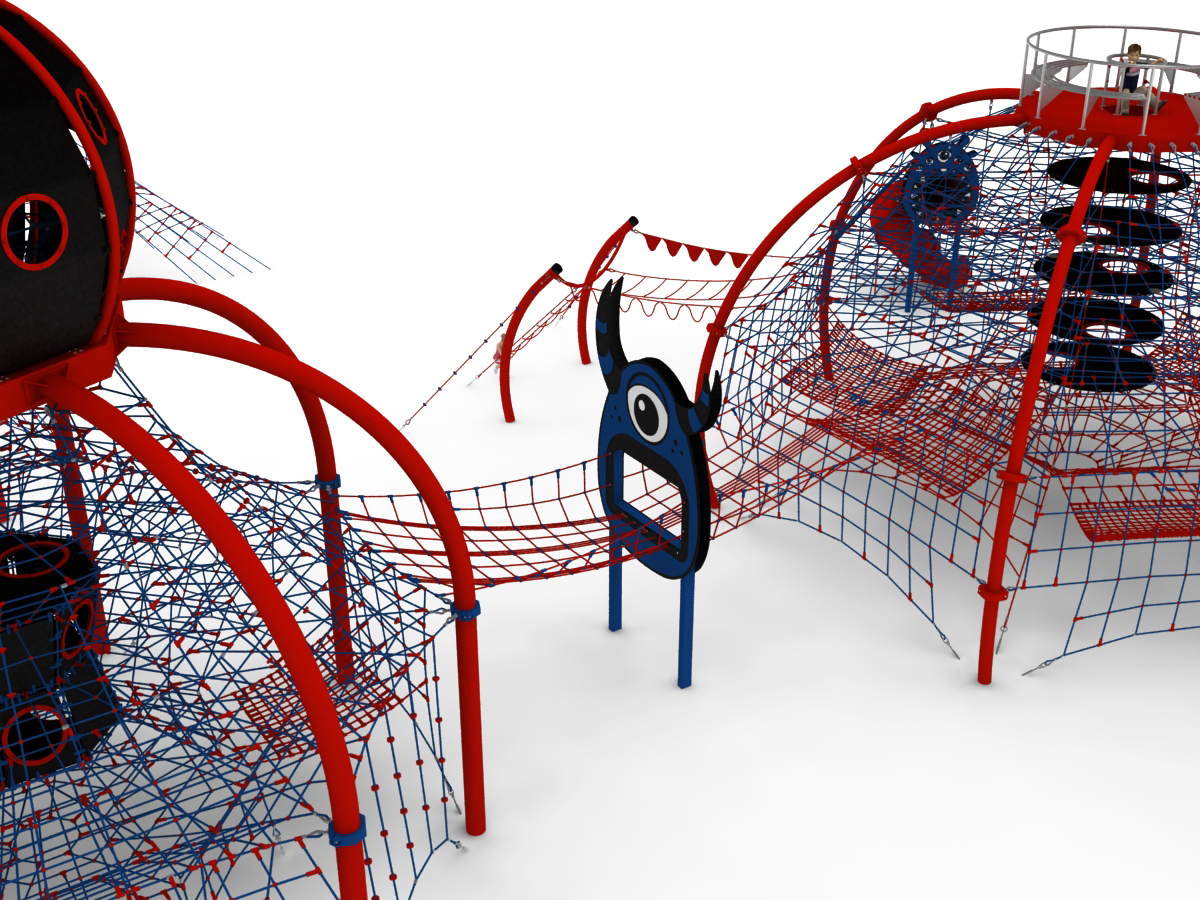 Wymiary urządzenia: Długość: 7,4 m Szerokość: 2,8 mWysokość: Przestrzeń minimalna: przestrzeńurządzeń głównych + 6 m²Grupa wiekowa: od 5 do 14 latGłębokość posadowienia: Wysokość swobodnego upadku: 2,0 mWytyczne dotyczące materiałów i technologii wykonania urządzenia.Elementy konstrukcyjne przejścia wykonane są z rury kwadratowej o przekroju 100x100 mm, które są zabezpieczone przed korozją poprzez cynkowanie ogniowe oraz malowanie proszkowe. Dodatek wzbogacony grafiką z linii MONSTER. Obustronna grafika wykonana jest z płyty HPL o grubości 12mm i przybliżonych wymiarach 3,6m x 2,2m. Fundamenty wykonane są jako stopy żelbetowe posadowione na głębokości 1m. Przejście łączące słupy pośrednie z piramidami mają kształt litery U i jest wykonane z liny poliamidowej, plecionej, klejonej wzmocnionej strunami stalowymi ocynkowanymi galwanicznie. Średnica liny wynosi 18 mm. Elementy łączące liny ze sobą wykonane są z tworzywa sztucznego i aluminium. 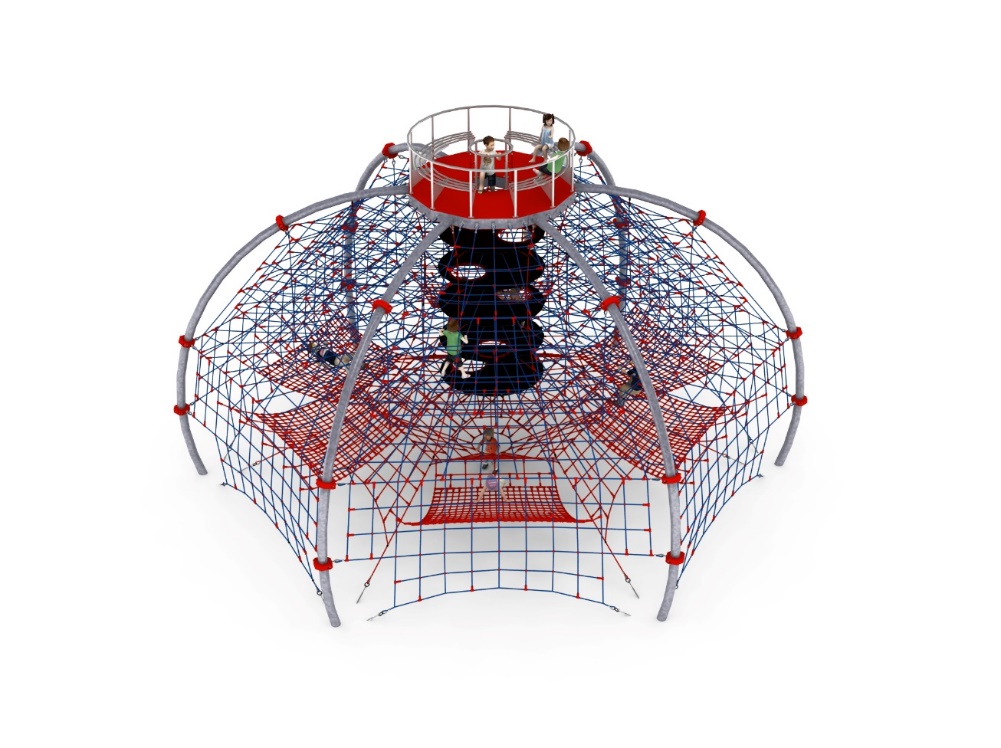  Iwo nr kat. 425.Wymiary urządzenia:Długość: 12,3 mSzerokość: 10,7 mWysokość: 7,2 mPrzestrzeń minimalna:okrąg o średnicy 16,9 mGrupa wiekowa: od 5 do 14 latWysokość swobodnego upadku: 3,0 mGłębokość posadowienia: 1,0 mWytyczne dotyczące materiałów i technologii wykonania urządzeniaGłównym elementem konstrukcyjnym jest 6 łuków stalowych wykonanych z rury o średnicy 168,3 mm. Łuki zamocowane są górą do platformy wykonanej z jekla stalowego 100mm x 200mm, a dołem w gruncie za pomocą stóp żelbetowych. Konstrukcja zabezpieczona przed korozją poprzez cynkowanie ogniowe oraz malowanie proszkowe.  Do konstrukcji stalowej zamocowany jest, za pomocą obejm wykonanych ze staliwa, płaszcz linowy. Płaszcz linowy składa się z:- sześciu ścian głównych zamocowanych pomiędzy łukami stalowymi- 4 pięter poziomych na wysokościach 3,0m, 3,75m, 4,5m i 5,25m umożliwiających użytkownikom przemieszczanie się wewnątrz konstrukcji- szybu linowo-gumowego. Szyb umożliwia użytkownikom wejście od dołu konstrukcji, po zbrojonych matach gumowych o średnicy 2m, na samą górę urządzenia. Maty gumowe wyposażone są w otwory przejściowe usytuowane w różnych miejscach koła.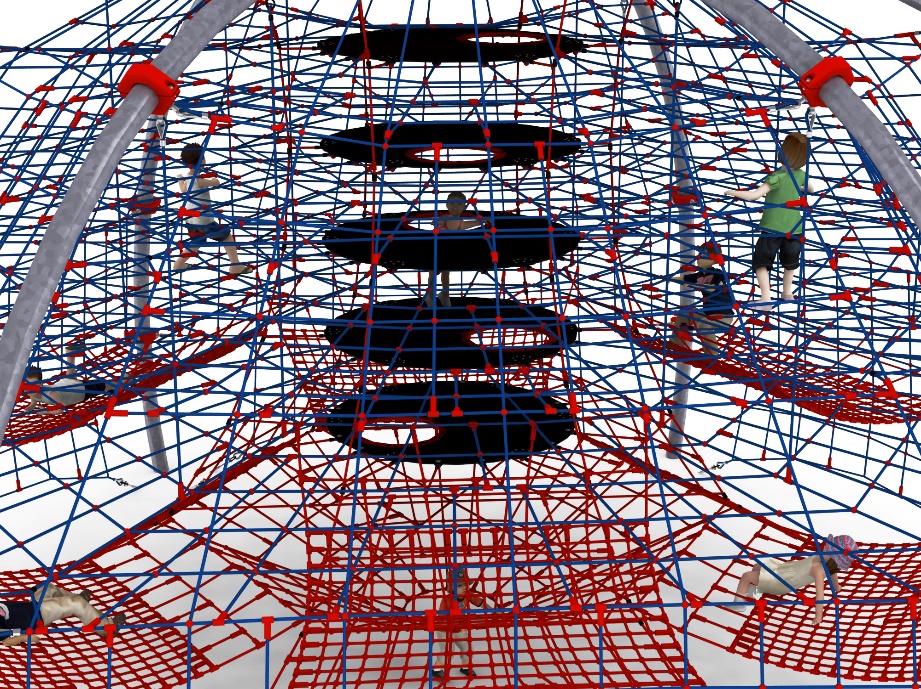 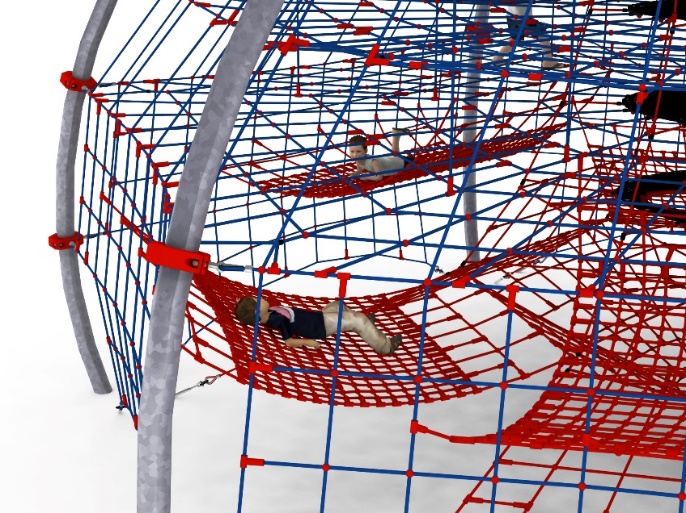 - 6 hamaków linowych zamocowanych na różnych wysokościach o przybliżonych wymiarach 3m x 2,5m Na szczycie urządzenia zamocowana jest stalowa platforma obłożona z obu stron płytą HPL. Do platformy przykręcona jest okrągła ławka o średnicy zewnętrznej 3m, wykonana w całości ze stali nierdzewnej.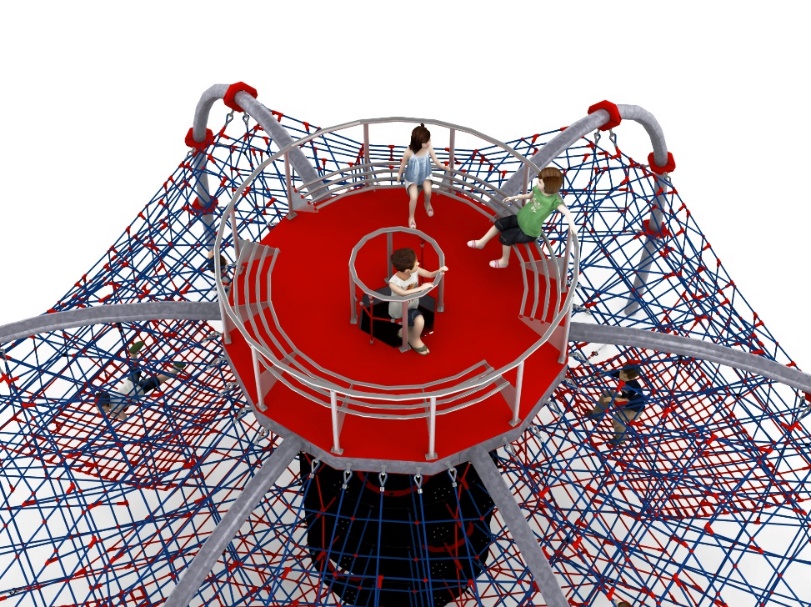 Korektę naciągu urządzenia umożliwiają ocynkowane ogniowo śruby rzymskie. Sieci wykonane są z liny poliamidowej, plecionej, klejonej wzmocnionej strunami stalowymi ocynkowanymi galwanicznie. Średnica liny wynosi 18 mm. Elementy łączące liny ze sobą wykonane są z tworzywa sztucznego i aluminium. Elementy łączące liny ze słupem wykonane są ze stali nierdzewnej i staliwa pomalowanego chlorokauczukiem. 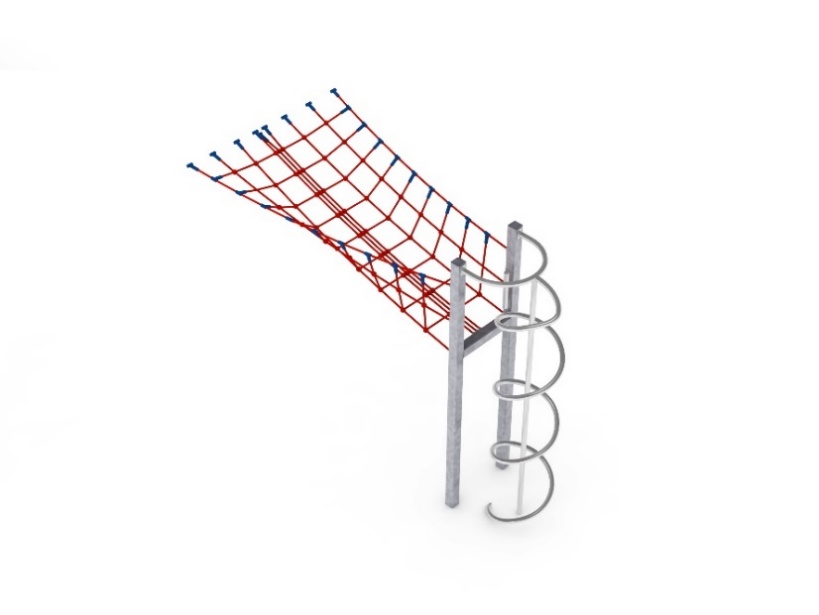  Dodatek RURKA STRAŻACKA nr kat. 425c.Wymiary urządzenia:Długość: 4,5 mSzerokość: 2,2 mWysokość: Przestrzeń minimalna urządzenia  + 19,0 m2Grupa wiekowa: od 5 do 14 latGłębokość posadowienia: Wysokość swobodnego upadku: 3,0 mWytyczne dotyczące materiałów i technologii wykonania urządzenia.Głównym elementem dodatku jest spiralna rurka strażacka wykonany w całości ze stali kwasoodpornej w gatunku 0H18N9. Średnica spirali wynosi 0,65 m. Podest startowy znajduje się na wysokości 2 m powyżej poziomu terenu. Elementy konstrukcyjne dodatku wykonane są z rury kwadratowej o przekroju 100x100 mm, które są zabezpieczone przed korozją poprzez cynkowanie ogniowe oraz malowanie proszkowe. Fundamenty wykonane są jako stopy żelbetowe posadowione na głębokości 1m. Przejście łączące ślizg z piramidą ma kształt litery U i jest wykonane z liny poliamidowej, plecionej, klejonej wzmocnionej strunami stalowymi ocynkowanymi galwanicznie. Średnica liny wynosi 18 mm. Elementy łączące liny ze sobą wykonane są z tworzywa sztucznego i aluminium. 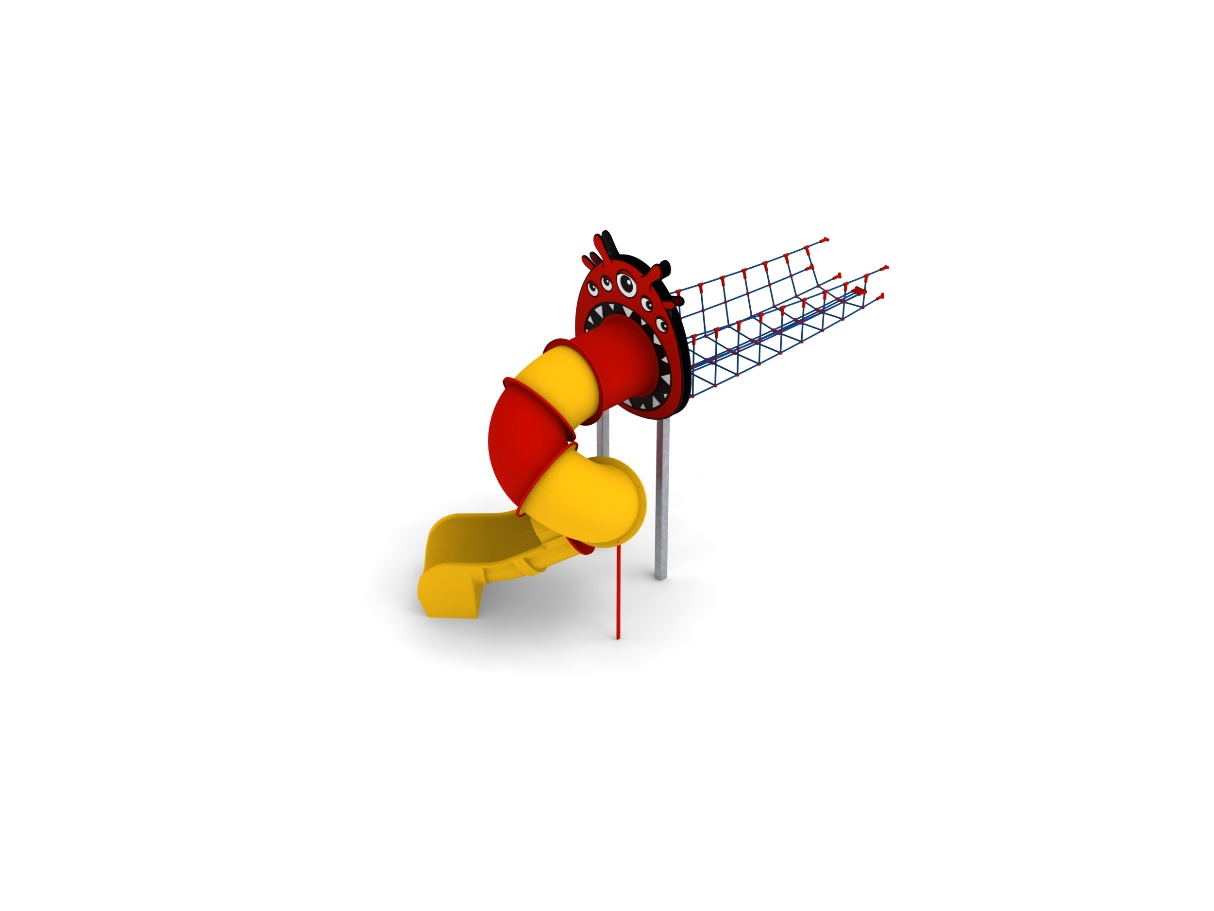 Dodatek ZJEŻDŻALNIA RUROWA nr kat. 425i.Wymiary urządzenia: Długość: 6,0 mSzerokość: 2,6 mWysokość: Przestrzeń minimalna urządzenia + 31,0 m2Grupa wiekowa: od 5 do 14 latGłębokość posadowienia: Wysokość swobodnego upadku: 2,15 mWytyczne dotyczące materiałów i technologii wykonania urządzenia.Głównym elementem dodatku jest spiralna zjeżdżalnia rurowa wykonana z polietylenu. Początek części startowej znajduje się na wysokości 2,15 m powyżej poziomu terenu. Elementy konstrukcyjne dodatku wykonane są z rury kwadratowej o przekroju 100x100 mm, które są zabezpieczone przed korozją poprzez cynkowanie ogniowe oraz malowanie proszkowe. Dodatek wzbogacony grafiką z linii MONSTER. Obustronna grafika wykonana jest z płyty HPL o grubości 12mm i przybliżonych wymiarach 1,8m x 1,6m Fundamenty wykonane są jako stopy żelbetowe posadowione na głębokości 1m. Przejście łączące ślizg z piramidą ma kształt litery U i jest wykonane z liny poliamidowej, plecionej, klejonej wzmocnionej strunami stalowymi ocynkowanymi galwanicznie. Średnica liny wynosi 18 mm. Elementy łączące liny ze sobą wykonane są z tworzywa sztucznego i aluminium. 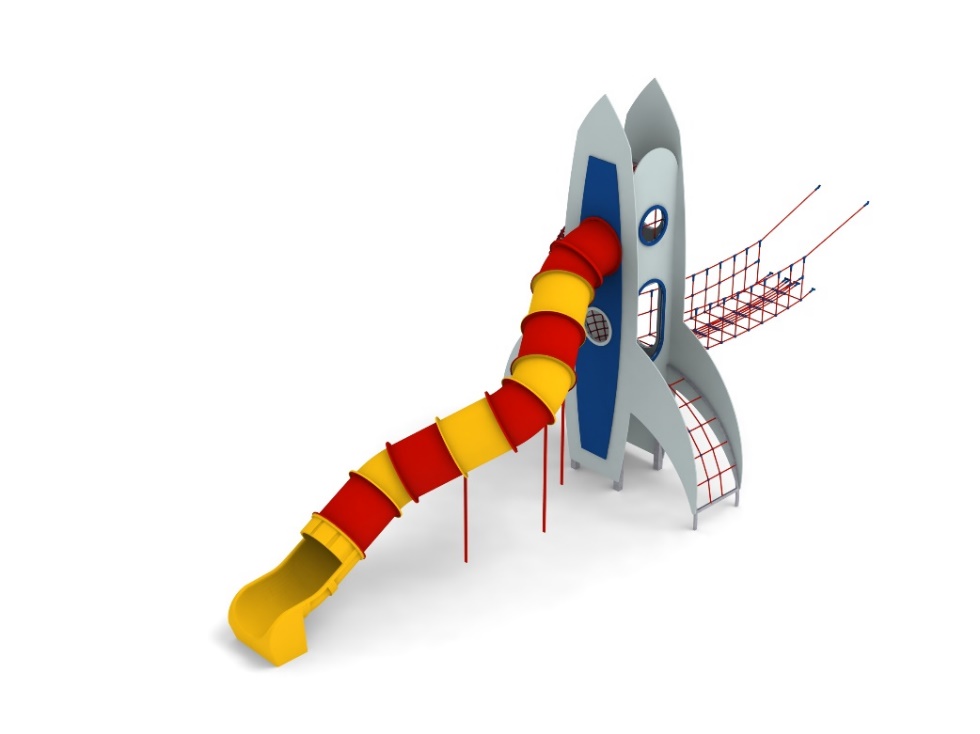  Dodatek RAKIETA nr kat. 425l.Wymiary urządzenia: Długość: 12,0 mSzerokość: 4,1 mWysokość: 6,3 mPrzestrzeń minimalna urządzenia + 52,0 m2Grupa wiekowa: od 5 do 14 latGłębokość posadowienia: Wysokość swobodnego upadku: 2,0 mWytyczne dotyczące materiałów i technologii wykonania urządzenia.Głównym elementem dodatku jest konstrukcja wykonana ze stali i płyty HPL, która wygląda jak rakieta kosmiczna. Rakieta wyposażona jest w dwa poziomy zabawy. Na pierwszy poziom można się dostać za pomocą wejścia, które jest wykonane jako kratownica linowa i ma kształt łuku oraz bezpośrednio z piramidy. Przemieszczanie pomiędzy pierwszym a drugim poziomem zabawy zapewnia linowe przejście boczne. Najwyższy poziom jest wyposażona w zjeżdżalnię rurową wykonaną z polietylenu. Początek części startowej znajduje się na wysokości 3,6 m powyżej poziomu terenu. Elementy konstrukcyjne dodatku wykonane są z rury kwadratowej o przekroju 100x100 mm, które są zabezpieczone przed korozją poprzez cynkowanie ogniowe oraz malowanie proszkowe. Zastosowane płyty HPL są grubości 12 mm. Fundamenty wykonane są jako stopy żelbetowe posadowione na głębokości 1m. Przejście łączące ślizg z piramidą ma kształt litery U i jest wykonane z liny poliamidowej, plecionej, klejonej wzmocnionej strunami stalowymi ocynkowanymi galwanicznie. Średnica liny wynosi 18 mm. Elementy łączące liny ze sobą wykonane są z tworzywa sztucznego i aluminium. 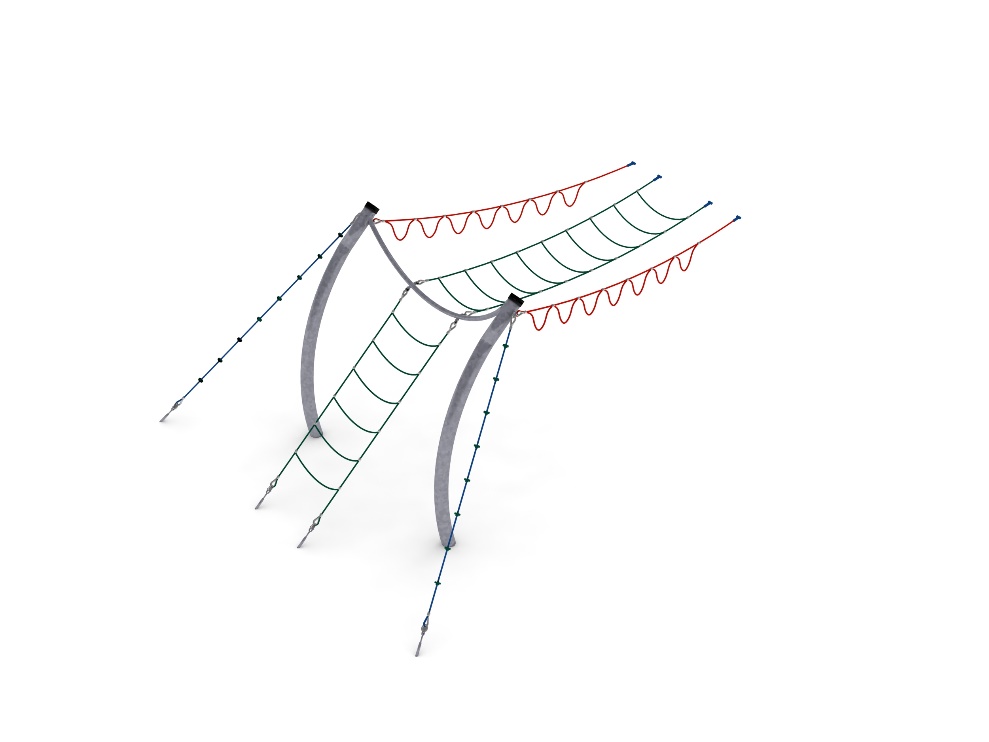  Dodatek ŁOŚ nr kat. 425o.Wymiary urządzenia:Długość: 6,2 mSzerokość: 6,0 mWysokość: 3,0 mPrzestrzeń minimalna urządzenia + 41,0 m2Grupa wiekowa: od 5 do 14 latGłębokość posadowienia: Wysokość swobodnego upadku: 3,0 mWytyczne dotyczące materiałów i technologii wykonania urządzenia.Głównym elementem dodatku jest konstrukcja stalowa. Konstrukcja jest wykonana z rur okrągłych o średnicy 168,3 mm (słupy) oraz 60,3 mm (poprzeczka pozioma) i są zabezpieczone przed korozją poprzez cynkowanie ogniowe oraz malowanie proszkowe. Wysokość i szerokość konstrukcji wynosi po 3 m. Dodatkowy efekt wizualny osiągnięto poprzez wygięcie głównych elementów konstrukcyjnych – zastosowany promień gięcia R=2,85 m. Fundamenty wykonane są jako stopy żelbetowe posadowione na głębokości 1m. Wejście oraz przejście łączące konstrukcję stalową z piramidą jest wykonane z liny poliamidowej, plecionej, klejonej wzmocnionej strunami stalowymi ocynkowanymi galwanicznie. Średnica liny wynosi 18 mm. Elementy łączące liny ze sobą wykonane są z tworzywa sztucznego i aluminium. 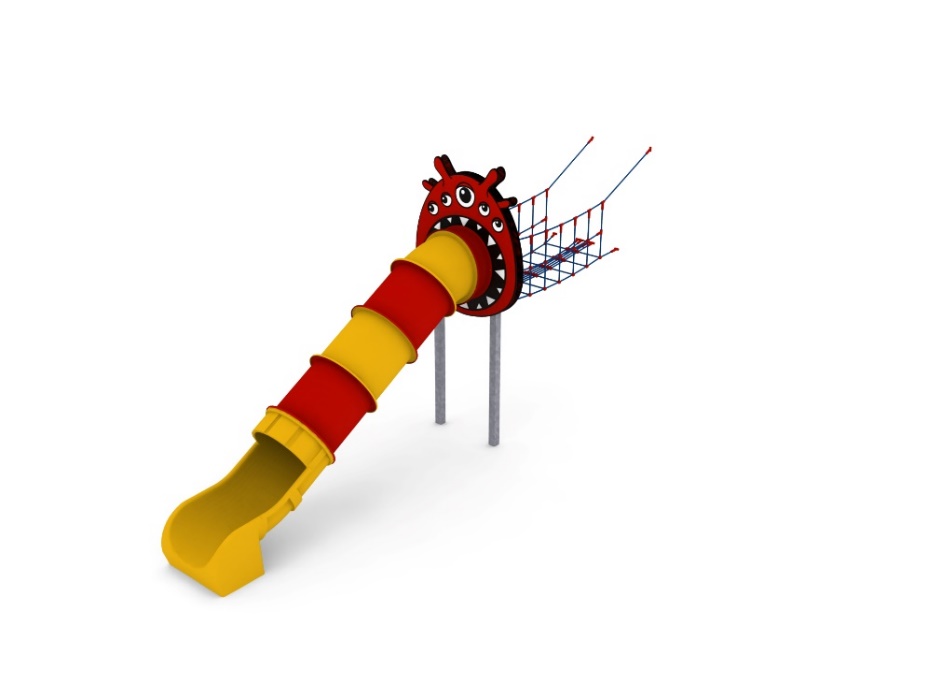  Dodatek ZJEŻDŻALNIA PROSTA nr kat. 425t.Wymiary urządzenia: Długość: 8,0 mSzerokość: 2,5 mWysokość: Przestrzeń minimalna piramidy + 31,0 m2Grupa wiekowa: od 5 do 14 latGłębokość posadowienia: Wysokość swobodnego upadku: 2,0 mWytyczne dotyczące materiałów i technologii wykonania urządzenia.Głównym elementem dodatku jest prosta zjeżdżalnia rurowa wykonana z polietylenu. Początek części startowej znajduje się na wysokości 2,0 m powyżej poziomu terenu. Elementy konstrukcyjne dodatku wykonane są z rury kwadratowej o przekroju 100x100 mm, które są zabezpieczone przed korozją poprzez cynkowanie ogniowe oraz malowanie proszkowe. Dodatek wzbogacony grafiką z linii MONSTER. Obustronna grafika wykonana jest z płyty HPL o grubości 12mm i przybliżonych wymiarach 1,8m x 1,6m. Fundamenty wykonane są jako stopy żelbetowe posadowione na głębokości 1m. Przejście łączące ślizg z piramidą ma kształt litery U i jest wykonane z liny poliamidowej, plecionej, klejonej wzmocnionej strunami stalowymi ocynkowanymi galwanicznie. Średnica liny wynosi 18 mm. Elementy łączące liny ze sobą wykonane są z tworzywa sztucznego i aluminium. Obszar upadku urządzenia powinien zostać wykonany na nawierzchni zgodnie z normą PN EN 1176- 1:2017. Do wykonania montażu niezbędna jest możliwość dojazdu ciężkiego sprzętu budowlanego.W trosce o bezpieczeństwo dzieci oraz jakość urządzeń wymaga się, aby urządzenia posiadały certyfikat na zgodność z normami PN EN 1176-1:2017, PN EN 1176-11:2014-11, PN EN 1176-3:2017,  wydane w systemie akredytowanym przez Państwowe Centrum Akredytacji lub krajowej jednostki akredytującej pozostałych Państw członkowskich, zgodnie z Rozporządzeniem Parlamentu Europejskiego i Rady Unii Europejskiej (WE) nr 765/2008”.